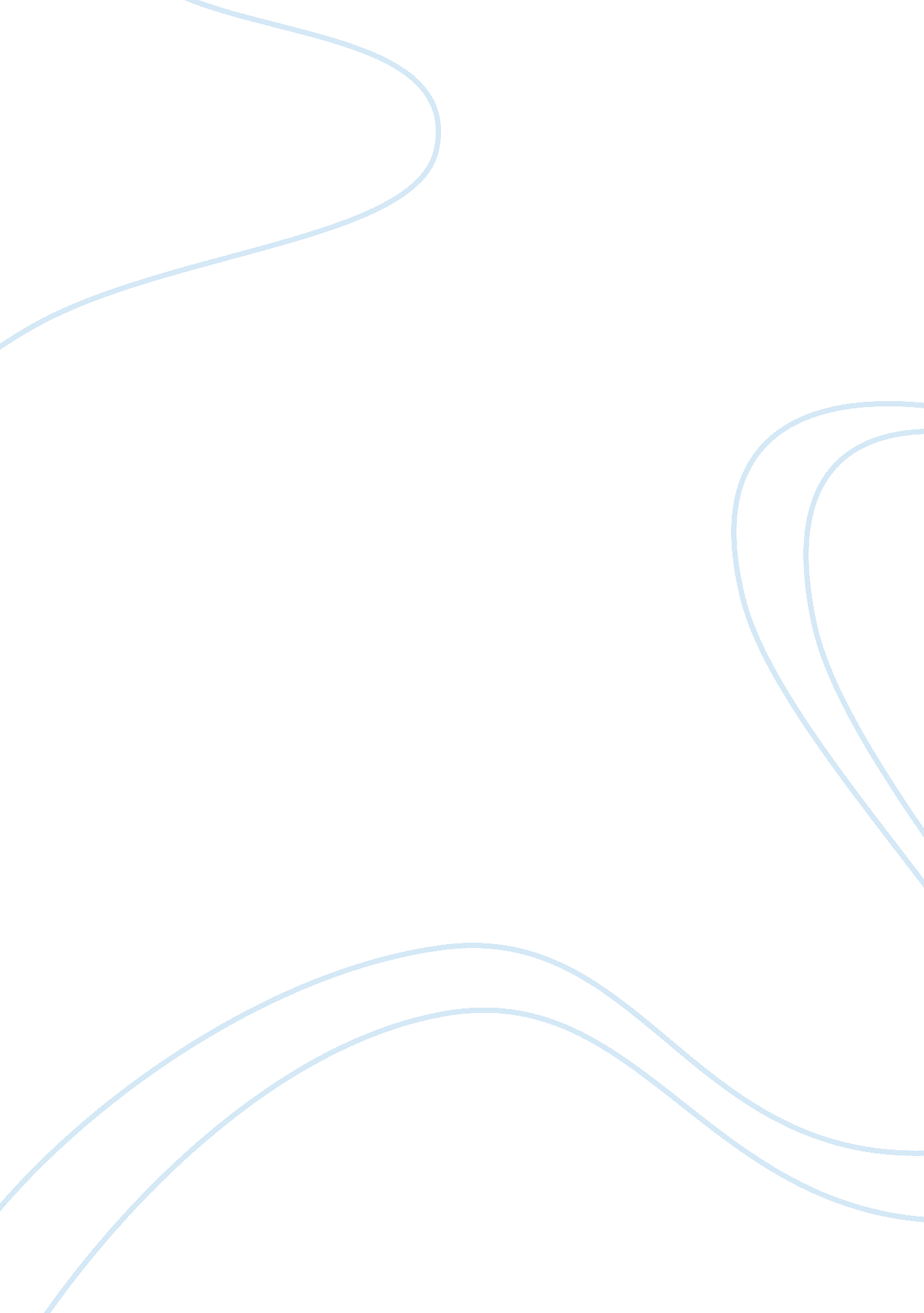 Gender issues in primary literacy education essayEducation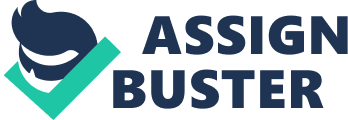 The 'gender spread ' within literacy at Key Stage 2 has late become a greater issue as the under-achievement of male childs within reading and authorship has been highlighted as a cause for concern ( Barrs and Pigeon, 1998 ; Millard, 1997 ; Wood, 2000 ) . As both male and female students are taught in the same manner, it is hence of import to research and discourse the issues which have lead to male childs in the primary school falling behind the misss. The National Literacy Trust ( NLT, 2010 ) has surveyed 17, 000 immature people about their reading patterns. The consequences of this survey showed that 39 % of misss admitted to reading every twenty-four hours, compared with 28 % of male childs. Furthermore the survey besides revealed that 19 % of male childs say they merely read in category while merely 11 % of misss agree with this statement, 24 % of male childs think reading is deadening, compared with 13 % of misss and 45 % of misss like traveling to the library, while merely 35 % of male childs do. Such consequences merely serve to corroborate that the disparity in how both genders view themselves as readers, every bit good as the procedure of reading. This is particularly of import as farther NTL surveies have shown that reading frequence is strongly linked to attainment degrees, with 60 % of those who read every twenty-four hours accomplishing above the expected degrees for their age compared with merely 5 % of those who `` ne'er '' read accomplishing above the expected degrees. When discoursing the 'explanations ' of low accomplishment degrees of male childs in Literacy at Key Stage 2, we must non merely see formal factors within the school and schoolroom, but besides any cultural and societal influences on the student. To get down it would be prudent to look at what may be considered the most of import factor act uponing an person 's literacy pattern, how they see themselves as readers. This is besides known as their 'reader ego construct ' . Henk and Melnick ( 1995 ) believe that persons are influenced by this construct, and the procedure of doing the simple pick of whether reading is worth it. The person, they believe, calculates the attempt that would be needed for the reading undertaking and hence makes a determination on whether reading is to be avoided or non. Further surveies, from Clark and Foster ( 2005 ) , and McKenna et Al ( 1995 ) have found that boys by and large have more negative ego constructs than misss, and hence conclude that boys hold more negative positions towards reading. Such self constructs and position points lead to a low degree of motive towards reading, both within school and at place and may explicate why males are less likely than females to read for pleasance ( Cipielewski & A ; Stanovich, 1992 ; Libsch and Breslow, 1996 ; Logan & A ; Johnston, 2009 ) . There are a figure of research undertakings which suggest that these self concepts vary between the genders due to innate literacy ability. They province misss develop their verbal accomplishments quicker than male childs, and show between the ages of 18 to 24 months to hold superior verbal abilities to male childs ( Galsworthy et al, 2000 ) . In add-on Locke et Al ( 2002 ) found that misss ' linguisticcommunicationabilities and non-verbal abilities were significantly better than male childs when come ining into instruction. Therefore, there is grounds that suggests that from the really start of formal schooling there is a little gender spread in literacy. Galsworthy goes on to province that due to these early differences, `` a instruction attack which does non trust to a great extent on verbal accomplishments for word reading may profit male childs. '' Coupled with this, Thompson ( 1987 ) believes that grounds shows a difference in schemes in the manner male childs and misss trade with reading. This belief lies in the grounds demoing that male childs and misss learn otherwise, hence, it is of import that there are gender friendly attacks to learning in topographic point in the schoolroom. Johnson and Watson ( 2005 ) conducted research to endorse these claims up, they found that with respects to reading and spelling, a technique concentrating on a 'systematic man-made phonic ' method produced a much more positive response from male childs, whereas, female students performed to a higher criterion when taught with an 'analytic-phonic attack. ' The research above non merely shows that boys learn in a different manner to misss, but besides suggests that they besides enjoy different types of text. Barrs ( 1998 ) , Hall and Coles ( 1997 ) and Moss ( 1999 ) each recommend a alteration in how reading communities are created in school, with the bulk, they all concur, tailored towards the reading manner and penchants of female scholars, whilst male scholars ' demands and penchants are grossly underrepresented. They form this sentiment due to school libraries concentrating their attending on fiction and narrative. Whereas, they province, male childs have been shown to prefer non-fiction texts. Furthermore, Millard ( 1997 ) and Probst ( 2003 ) agree suggest that current curricular accent and the text pick of the instructor do non fit the involvement, or the demands of male students. When interviewed about such alterations taking topographic point in primary school throughout the state, National Literacy Trust Director Jonathan Douglas stated in 2010: `` We have late experienced immense success with a undertaking that inspired male childs to read through the exhilaration environing the football World Cup. More things like this must be done to instil a love of reading in male childs, and to alter their negative attitudes. We need to demo boys that reading and composing are 'cool ' and are the first measure on a promising calling way and towards a successful life '' A deficiency of apprehension of the issues above has the possible to take to boys avoiding reading. Millard ( 1997 ) , states that these cognitive differences are non the lone issues confronting male childs in footings of under accomplishment in literacy. She emphasizes the importance of reading function theoretical accounts at place and in school, peculiarly as reading is being perceived as a feminine activity due to female members of the household and primary school instructors, of which the bulk are female, supplying the premier support for reading. It would be of import, hence, for both male and female function theoretical accounts within the place or school to demo reading as an gratifying activity and above all else, its utilizations. By witnessing these grownups value reading in this manner the kid can get down to understand that reading is an of import activity. Rasinski and Fredericks ( 1991 ) province that: `` It is important that kids see their parents use reading for a assortment of intents from amusement to keeping a occupation. Parents should demo kids the many ways that they use reading. '' The basic undertaking of a parent reading for pleasance, hence, has the possible to act upon the kid 's perceptual experience of reading and would accordingly hold an tremendous power and long standing consequence on the kid 's educational success. Without being allowed to see reading in such contexts, the value of reading is non appreciated by a bulk male child ( Millard, 1997 ) . Millard 's concluded that the sentiment of many of the male childs questioned regarded reading as simply 'a phase to travel through ' , and that one time they had learnt how to read, they could see small ground in go oning to make so. Furthermore, with respects to composing, research by Millard has shown through interviews with instructors that this spread is perceived to widen throughout the primary old ages of instruction. The interviews non merely show that gender differences are prevailing in relation to hapless attitudes towards literacy and usage of linguistic communication etc. But besides show that when discoursing their narratives, instructors report male students as holding 'good thoughts ' , and demoing greater creativeness and imaginativeness than female scholars. Furthermore, Maynard and Lowe ( 1999 ) in their research found that instructors, when interviewed, reported that their male scholars seemed to bask composing activities, whereas their female scholars showed a great involvement and enjoyment at such undertakings. This is reported to be because of the male childs ' greater reluctance to compose narratives and their troubles in get bying with the many demands of narrative and fiction authorship. Similarly, Kanaris ( 1999 ) has stated that this is due to the different ways in male and female primary school kids use composing to build significance: `` Girls by and large write longer, more complex texts. They tend to utilize a broad scope of both verbs and adjectives and develop their texts with more focal point on description and amplification. Boys ' composing tends to be more 'event focused ' and is much more egoistic. . . ( they are ) less likely than misss to take themselves from the Centre of the action and state their narratives from the point of view of an perceiver. '' Kanaris ' survey considers that written narratives by male students, hence, deficiency item and description and, like their penchants for reading, tend to concentrate on facts utilizing linguistic communication of 'cartoons and cartoon strips ' instead than the descriptive linguistic communication asked for by the instructor, moreover, male childs were besides identified as less disquieted than the misss about pacifying the instructor with right replies and increased attempt. This peculiar idiosyncrasy was identified by Pollack ( 1998 ) as a 'suicidecistron ' due to the male childs ' lassitude towards pacifying the instructor taking to underperformance, and he states that, `` When male childs are non successful in school, their assurance is impairedaˆ¦leaving them more likely to digest disciplinary jobs, be suspended from school or dropping out of school '' . These disciplinary jobs are widely discussed within instruction literature as possible causes of male underachievement in literacy. ( Mac and Ghaill, 1994 ; Rudduck et al. , 1995 ; Younger and Warrington, 1996 ; Salisbury and Jackson, 1996 ; Warrington and Younger, 1999 ) The grounds in such studies returns to how male childs see female functions and male functions within society etc. The research workers concur that the impressions of maleness that boys conveying with them to instruction are in direct struggle with the ethos of the school in that they place really small value in the power of authorization. Younger et Al ( 1999 ) and Myhill ( 2000 ) believe that due to these peculiar perceptual experiences that male childs are conveying to school they begin to play up to peer group force per unit area upon image and attitude, impacting motive and committedness towards their work. Such surveies have shown engagement in category have been low, and even demo that some higher accomplishing male childs contribute less constructively than others within schoolroom treatment. Swain ( 2000 ) and Tinklin et Al ( 2001 ) believe that this behavior is an act to build their ain image of maleness within their friendly relationship and equal groups. Furthermore, Younger et Al province that during whole-class treatments whilst their part is less constructive, there is grounds of male childs ruling in the schoolroom. Taking the signifier of naming out more frequently than misss, and therefore are reprimanded more frequently. Whilst such behaviors can be damaging to their ain accomplishment in literacy, as being reprimanded can take to a bead in motive as antecedently discussed, this peculiar signifier of schoolroom behavior is besides to the hurt of misss. Their reaction to boys ' laterality in category room treatment has resulted in lowered outlooks and poorer attitudes towards acquisition ( Howe, 1997 ) . Hey et Al. ( 2000 ) conducted interviews with primary school kids in order to look into why such behavior from the 'higher ability ' students is go oning. The students frequently admitted to experiencing like they have to feign non to be interested in work as an effort to maintain their topographic point in the hierarchy within the schoolroom. With this in head coupled with research from Van Der Gaer et Al ( 2009 ) in which they studied enjoyment of work and the consequences achieved in specific topics within school. Whilst they agree that misss seem to bask literacy more, and are more occupied in the exercisings, when taken this difference in gender into history the consequences acquired by the students did n't demo as bigger disparity between male childs and misss as might be expected. They hence believe that any gender spread in attainment is non down to ability, but largely down to engagement in the topics. It is interesting to observe at this point that research shows whilst male childs are fighting within a topic that is perceived as ideally suited towards female scholars the spread appears in topics in which are seen traditionally as male, such as scientific discipline and maths ( Millard, 1997 ) . Following on from Van Der Gaer et Al, Mead ( 2006 ) published a paper that stated that the overall accomplishment of male child has been increasing, and are now executing at a degree every bit high as it has of all time been. The job is, they believe, that misss are excessively executing at their highest degrees of all time. Research such as this, hence, suggests that it is non a instance of male childs underachieving in footings of what is expected of them, as they are deriving the highest Markss that they of all time have. It 's more a instance of misss within literacy executing above outlooks. When nearing the instruction of literacy within the schoolroom, the above issues need to be considered in order to efficaciously include both genders within the topic. Initially within the schoolroom, I would work towards bettering male childs ' accomplishment within literacy through the debut of stuff deemed appropriate to the acquisition manners of male scholars, whilst still leting for female students to be taught in a manner that suits their learning/reading manners ( Millard, 1997 ; Probst, 2003 ; Johnson and Watson, 2005 ) . With respects to reading, some suggestions to make this include reading fiction based on subject that stereotypically involvement male childs such as football based fiction ormusicetc. If utilizing this technique within my schoolroom, it is imperative to let scholars the chance to choose books that they would wish to read this will guarantee that the high degrees of accomplishment by female students will go on, whilst leting the male students to accomplish higher as Former Secretary of State forEducationand Skills, Charles Clarke, wrote in the Excellence and Enjoyment Strategy ( 2004 ) , `` What makes good primary instruction great is the merger of excellence and enjoyment. Children learn better when they are excited and engaged - but what excites them and engages them best is genuinely first-class instruction, which challenges them and shows them what they can make. '' Through the execution of such instruction attacks would besides assist further issues within the gender spread in literacy, viz. that of male motive towards reading and school. As discussed antecedently, a deficiency of male function theoretical accounts towards reading has led to male students making the sentiment that reading is slightly a female activity which is non of import for accomplishment ( Millard, 1997 ) . As a male instructor it is my function to move as a good function theoretical account for male scholars in order to demo good pattern of reading and its utilizations etc. Furthermore, the reading and grounds suggesting that parental engagement in reading is of import would besides act upon my instruction of kids both in and out of the schoolroom. Due to research saying the importance of parental engagement towards reading and composing, I would promote parents of my students to go more active towards literacy outside of the schoolroom and schoolenvironment. This nevertheless, might be hard to implement as Toomey ( 1993 ) found in research of over 40 households really resulted in no major difference in attainment being recorded. It would hence be appropriate to develop and develop the parents ' accomplishments at easing their kid 's literacy accomplishments, instead than merely simply inquiring them to 'listen ' to their kid 's reading, with no scheme to work from ( Hayden, 1995 ) . Whilst looking at the benefits of being a male instructor and that going a good function theoretical account to boys within the primary school, every bit good as all other scholars, such a duty can assist move as a hindrance towards a deficiency of constructive engagement in the schoolroom and a bead in acceptable behavior of male childs in school. Swain ( 2000 ) and Tinklin et Al ( 2001 ) province that such behavior is an effort to build an image of maleness within equal groups, nevertheless, by developing my attack to learning it is possible to project a masculine character whilst besides being interested in larning ( Hey et al. , 2000 ; Younger et Al, 1999 ; Myhill, 2000 ) , moreover, Larsen-Freeman ( 2000 ) province that this attack would be successful as larning becomes even more effectual due to it being `` facilitated in a cheerful environment '' , whilst enthusiasm has been identified as a outstanding instructor behavior that affects pupil acquisition ( Carlise & A ; Phillips, 1984) . Finally, within the schoolroom I would be cognizant of the differences between male and female scholars with respects to larning manners. As discussed, Gipps ( 1996 ) and Warrington and Younger ( 2000 ) province that female students have a more co-operative manner to larning and as such are more likely to join forces with each other taking to a much more successful clip within instruction. Whilst boys it is believed ( Hey ey Al, 2001 ) have a wholly unaware of the benefits that speaking and sharing has towards larning. Therefore, a seating agreement that encourages the communicating between the genders may be appropriate in order to assist promote both genders learn from each other and develop larning manners from their equals ( Vygotsky, 1978 ; Bennett & A ; Dunne, 1992 ) . 